WORLD SPACE OBSERVATORY – ULTRAVIOLET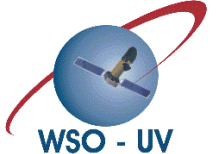 ANNOUNCEMENT: Call for proposals for the Core program requiring previous preparatory observations with other facilitiesRelease: June 18th, 2018The Institute of Astronomy of the Russian Academy of Sciences and the Universidad Complutense de Madrid are pleased to announce the first Call for Proposals for the Core Scientific Program of WSO-UV. The call is open to Universities and Research Centers in Russia and Spain. This first call is intended to enhance the scientific efficiency of WSO-UV and it is only open to proposals requiring preparatory observations with other facilities. Approved proposals will be granted Core Program time provided the teams show during the Phase I application that the preparatory observations have been completed successfully. Proposing Calendar:Letter of Intent (compulsory). Deadline, July  27th, 2018List of Letters of Intent made public. September 14th, 2018Call for Proposals. Opens October 8th, 2018Call for Proposals. Deadline, December 14th, 2018, 17:00 CESTNotification of the outcome of the selection process will be sent to all proposers in February 2019.Call for Phase I Proposals.  Opens, November 2020Call for Phase I Proposals.  Closes, February, 2021All required information, as well as the electronic interface for application, are available at the Joint Center for UltraViolet Astronomy (JCUVA) Announcement Web Page: https://wso-jcuva.ucm.es/.Questions may be addressed to the JCUVA Help Desk (wsouvhelpdesk@jcuva.ucm.es)